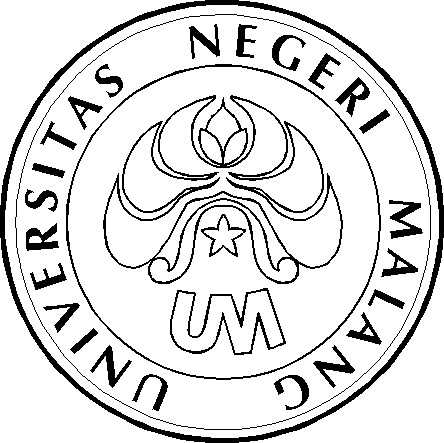 PANGGILAN BEASISWA BIDIK MISI 2011Nomor : 980/UN32.16.2/KM/2011Mahasiswa yang namanya tersebut di bawah ini :Diharap hadir pada:Hari			: Senin s.d Jum’atTanggal	: 17 s.d 21 Oktober 2011Waktu		: Jam KerjaTempat	: Subag Kesma GedungA3, lantai 3Acara		: Pencairan dana beasiswa Bidik MisiCatatan	: Keterlambatan pengambilan dana Saudara mengganggu pencairan dana  teman-teman Saudara bulan berikutnya.Atas perhatian Saudara kami ucapkan terima kasih.	Kepala Bagian Kemahasiswaan,TTDDra. FatmawatiTembusan :							 NIP. 19590331 198601 1 001Pembantu Rektor Bidang Kemahasiswaan,Kasubag Mawa FMIPA, FE, FTKasubag TU FISUniversitas Negeri MalangNONAMA MAHASISWANIMFAKPROG STUDI1INTAN BAROKATUL L.110311418549FMIPAPend. Matermatika2SITI NUR FARIDA110421424505FEPend. Akuntansi3ENI SETIOWATI110431426080FEPend. Ekonomi4EKSAN MI’ROD110511427056FTPend. Teknik Mesin5HAYIK LANA110131405770FIPAdm. Pendidikan6EVI MAYANGSARI110711434528FISHukum & Kewarganegaraan7MERY URMILA SARI110711407078FISHukum & Kewarganegaraan8IDA FARIDA11721435035FISPend. Geografi